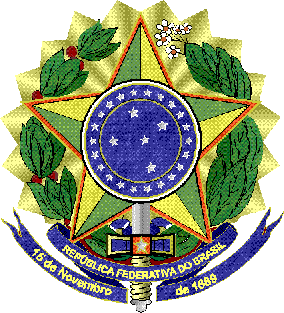 SOLICITAÇÃO DE COORIENTAÇÃO  Dados do coorientadorNome do(a) aluno(a):Data de ingresso:Nome do(a) orientador(a):Nome do(a) coorientador(a):Título da dissertação/tese:Justificativa:Vitória,	, de	de	.Assinatura Aluno(a):Assinatura Orientador(a):Assinatura Coorientador(a):Nome completo:Nome completo:Nome completo:CPF:CPF:Instituição de origem:Telefone:Telefone:Telefone:E-mail principal:E-mail principal:E-mail Alternativo:E-mail Alternativo:E-mail Alternativo:Endereço:Endereço:Endereço:Endereço:Endereço: